What are the three things that make a generator move and produce electricity?Have you seen any of these ways to generate power?BONUSTake a screen shot of the page congratulating you on finishing your adventure and paste it into this section.  Don't know how to take a screen shot?  Follow the link to find out how:How to take a screen shot Hint - you will need to learn how to do this later, so this would be a good time to learn how.1.2.3.CountryPower SourceBest LocationHow does it work?CanadaUSANorway and IndiaFranceJapan and New ZealandPower TypeLocationHow Many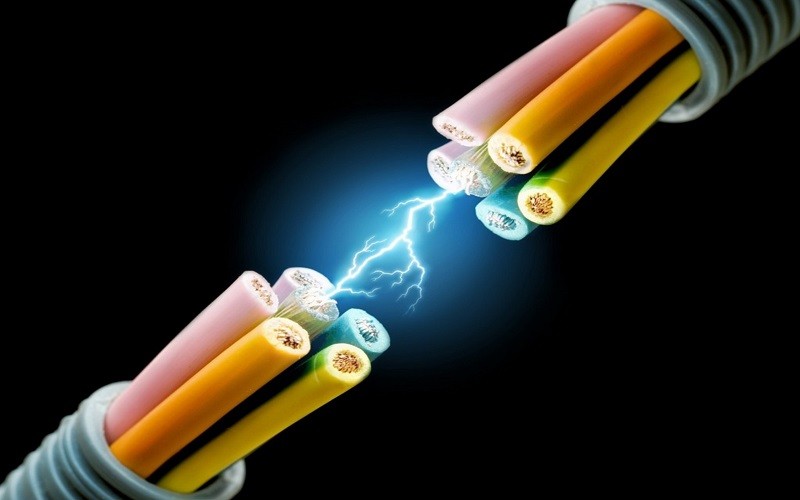 